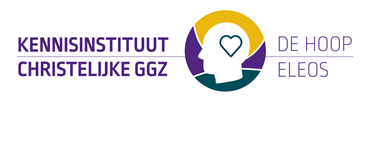 ‘Wie gelooft er nog in de ggz? Van onmacht naar hoop.’ 
Wetenschappelijk congres op vrijdag 11 juni van 12.00 tot 17.00 uur 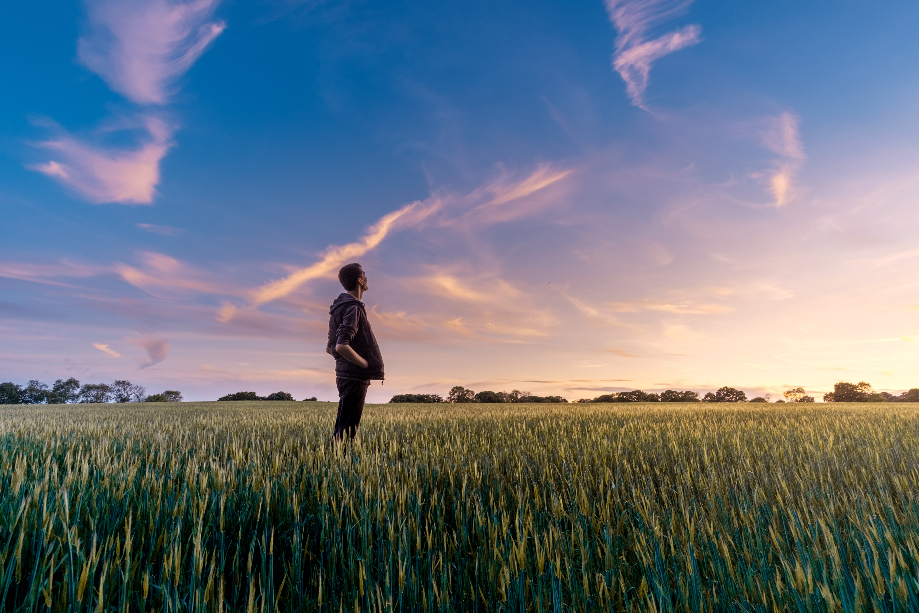 Wat zijn de grenzen van de huidige geestelijke gezondheidszorg? En welke onmacht en ethische dilemma’s brengt dit met zich mee? De onmacht, maar ook hoop voor de toekomst staan centraal bij dit congres. Dit congres wordt georganiseerd door het Kennisinstituut christelijke ggz (Kicg) ter gelegenheid van het 45-jarig bestaan van De Hoop ggz. 

Inschrijven kan via kicg.nl/activiteiten/congres-wie-gelooft-er-nog-in-de-ggz-van-onmacht-naar-hoop/ Sprekers: Jacobine Geel (voorzitter De Nederlandse ggz), Maarten Verkerk (senator Christen Unie, hoogleraar Christelijke Filosofie), Philippe Delespaul (hoogleraar Zorginnovaties in de ggz), Derek  Strijbos (filosoof, A-opleider Psychiatrie), Irene Blom (klinisch psycholoog, lid raad van bestuur De Hoop ggz) en intermezzo van TimZingt! Dagvoorzitter: Hanneke Schaap - Jonker (hoogleraar klinische godsdienstpsychologie aan de Vrije Universiteit Amsterdam en rector van het Kennisinstituut christelijke ggz (Kicg). Voor wie: Professionals in de ggz en verslavingszorg Professionals die in hun werk te maken hebben met mensen met psychiatrische problematiek Geestelijk verzorgers en pastores ----------------------------------------------------------------------------------------------------------------------------------------------------Accreditatie wordt aangevraagd bij VVGN, V&NVN, NVvP, VSR, FGzPt, GV (SKGV).  Schrijf je in!  